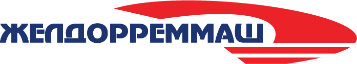 Пресс-релиз 25 июля 2023г.     АО «Желдорреммаш» планирует планомерную модернизацию своей площадки в Улан-Удэ     Улан-Удэнский локомотивовагоноремонтный завод (УУЛВРЗ, входит в АО «Желдорреммаш») в рамках рабочей поездки по Дальнему Востоку и Сибири с рабочим визитом посетил Председатель Правительства России Михаил Мишустин.  В сопровождении Генерального директора АО «Трансмашхолдинг» Кирилла Липы, Генерального директора АО «Желдорреммаш» Александра Маврина, заместителя Председателя Правительства РФ – полномочного представителя Президента РФ в Дальневосточном федеральном округе Юрия Трутнева и главы Республики Бурятия Алексея Цыденова он обошел основные производственные площадки предприятия, пообщался с работниками, ознакомился с выпускаемой продукцией. Во время встречи Александр Маврин и директор УУЛВРЗ Сергей Заборских рассказал о разработке технологической стратегии развития АО «Желдорреммаш» до 2030 года, подразумевающей планомерную модернизацию производственных площадок компании в регионах присутствия. Основная цель – покрыть растущие потребности основного заказчика – ОАО «РЖД», в связи с перспективным ростом парка локомотивов и интенсивностью его использования, в том числе на Восточном полигоне. - В ближайшие шесть с половиной лет на развитие и поддержание мощностей Улан-Удэнского ЛВРЗ Общество планирует направить порядка 9 миллиардов рублей. На эти средства будут переоснащены, реорганизованы и увеличены возможности подразделений основного производства завода, в том числе создан центр компетенций по ремонту большого зубчатого колеса колесной пары, увеличен выпуск тяговых электродвигателей, тяговых трансформаторов и вспомогательных машин, заменен и модернизирован основной станочный парк. Итогом существенных вложений станет ощутимый рост производительности площадки с целью выполнения программы ремонта с сегодняшних максимальных 950 секций электровозов в год до 1050 секций, увеличение на 40% выпуска колесных пар, на 60% - тяговых электродвигателей. Кроме того, модернизация приведет к улучшению условий труда и созданию новых рабочих мест – предприятие дополнительно трудоустроит до 600 человек, - отметил Александр Маврин.- Предприятие конкурентоспособно и демонстрирует стабильный рост объемов производства. Безусловно, работы много, в том числе с учетом развития Восточного полигона и увеличения объема перевозок, а, значит, развитие мощностей Улан-Удэнского ЛВРЗ и заводов компании в целом – жизненно необходимый процесс. Со стороны Правительства России будет оказано необходимое содействие и поддержка.   Благодарю коллектив предприятия за труд и самоотдачу предприятию, - резюмировал по итогам визита на УУЛВРЗ Председатель Правительства РФ Михаил Мишустин. Улан-Удэнский ЛВРЗ - крупнейший локомотиворемонтный завод России, флагман промышленности Республики Бурятия, один из основных налогоплательщиков и работодателей региона, градообразующее и социально значимое предприятие города Улан-Удэ. Основан в 1932 году как паровозоремонтный завод. Впоследствии был перепрофилирован на ремонт электровозов и пассажирских вагонов. В настоящее время осуществляет средний и капитальный ремонт локомотивов серии ЭП1М, ЭП1П, 2(3) ЭС4К «Дончак», 4ЭС5К «Ермак», ВЛ85, ВЛ80 в/и, их модернизацию и гарантийное обслуживание на протяжении всего жизненного цикла, производит ремонт узлов, агрегатов, разработку новых технологий ремонта, производство запасных частей, как для нужд завода, так и подвижного состава, и эксплуатационных подразделений железных дорог России. В 2016 году был включен в Книгу рекордов России, как единственное предприятие, отремонтировавшее за свою историю 30 тысяч локомотивов. На сегодняшний день УУЛВРЗ выпустил из ремонта уже более 38 тысяч секций. Численность персонала составляет более 5 тысяч человек.    Справка: АО «Желдорреммаш»  — российская компания, занимающаяся ремонтом тягового подвижного состава. Представляет собой сеть локомотиворемонтных заводов, на базе которых осуществляются все виды средних и тяжелых ремонтов локомотивов, производство комплектующих, выпуск новых тепловозов.        Основным заказчиком выступает ОАО «РЖД».  АО «Желдорреммаш» ежегодно производит ремонт более 2 тысяч секций локомотивов. Осуществляя качественное обслуживание тягового подвижного состава на протяжении всего жизненного цикла, компания гарантирует безопасность пассажиров, сохранность грузов и бесперебойность железнодорожного сообщения. АО «Желдорреммаш» имеет 9 производственных площадок по всей территории страны.